Начало стрельбы в финалах в каждом упражнении будет скорректировано после прохождения комиссии по допуску всеми участниками соревнований.Награждение победителей и призеров будет проводиться через 5 минут после окончания финальной стрельбы.В рамках проведения Чемпионата России будут проводиться соревнования смешанных команд, подробная информация  представлена в Регламенте.Технический специалистпо стендовой стрельбе                                                                                                          Н.А. Давыдова«Утверждаю»Председатель Президиума Всероссийскойколлегии спортивных судей по стендовой стрельбе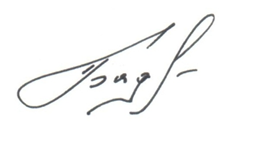 __________________ А.А. Бадртдинов«Утверждаю»Председатель Президиума Всероссийскойколлегии спортивных судей по стендовой стрельбе__________________ А.А. Бадртдинов«Утверждаю»Председатель Президиума Всероссийскойколлегии спортивных судей по стендовой стрельбе__________________ А.А. БадртдиновЧемпионат России (личный) по стендовой стрельбе Программа:22- 30.07. 2014 г.                                                                   г. Каменск-Уральский, ССК «Синара»Чемпионат России (личный) по стендовой стрельбе Программа:22- 30.07. 2014 г.                                                                   г. Каменск-Уральский, ССК «Синара»Чемпионат России (личный) по стендовой стрельбе Программа:22- 30.07. 2014 г.                                                                   г. Каменск-Уральский, ССК «Синара»ДатаМероприятия:Время начала и окончания.22.07.14Вт.Приезд участников соревнований; прием стрелковых объектов ГСК в соответствии с мерами безопасности и Правилами  соревнований; работа комиссии по допуску. Настройка метательного оборудования для упр. Трап.10.00 – 18.0023.07.14Ср.Работа комиссии по допуску; пристрелка в упр. Трап - 75 мишеней; жеребьёвка; совещание ГСК и представителей команд; открытие соревнований.08.00 – 21.0024.07.14Чт.Трап-75 мужчины,  75  женщины (+15 полуфинал, +15 финал); награждение  в упр. Т-4ф; семинар судей.09.00 – 20.0025.07.14Пт.Трап-50 мужчины (+15 полуфинал, +15 финал);Финал Трап (смешанные команды) + 15 мишеней; награждение в упр. Т-6ф; настройка метательного оборудования для упр. Дубль-Трап.09.00 – 20.0026.07.14Сб.Пристрелка в упр. Дубль-Трап – 90 мишеней.   09.00 – 20.0027.07.14Вс.Дубль Трап -150 (+30 полуфинал, +30 финал); награждение в упр. ДТ-6ф; семинар судей.09.00 – 20.0028.07.14Пн.Настройка метательного оборудования для упр. Скит, пристрелка в упр. Скит – 87 мишеней.  09.00 – 20.0029.07.14Вт.Скит – 75 мужчины,  75 женщины (+16 полуфинал, +16 финал); награждение в упр. С-4ф.09.00 – 20.0030.07.14Ср.Скит – 50 мужчины (+16 полуфинал, +16 финал);Финал Скит (смешанные команды) +16 мишеней; награждение в упр. С-6ф;  закрытие соревнований; отъезд участников.09.00 – 18.00